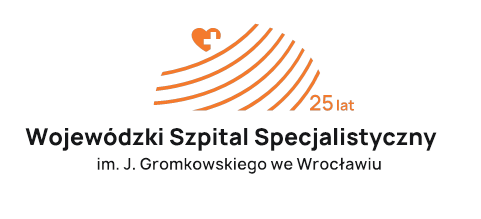 Znak sprawy ZO/27/AP.MED/2024Załącznik nr 6  do Umowy ……………………………PROTOKÓŁ ZDAWCZO – ODBIORCZY Przegląd  roczny inkubatorów dla Szpitala Specjalistycznego im. J. Gromkowskiego we Wrocławiu sporządzony w dniu …………………Zamawiający na podstawie umowy nr ………………….… z dnia …………….… odbiera roczny przegląd inkubatorów Zamawiający oświadcza, że:Wykonawca dokonał przeglądu rocznego i uruchomienia w/w urządzeń w dniu ……………………………………, w ……………………………………………………………………………………………………………..(nazwa jednostki organizacyjnej szpitala)Wykonawca w dniach …………………………………….. przeprowadził roczny przegląd z zakresu prawidłowej obsługi i podstawowych zasad eksploatacji i konserwacji w/w urządzeń potwierdzone załączonym protokołem (*jeżeli dotyczy),Przegląd roczny jest zgodny w zakresie ilościowym i rzeczowym oraz spełnia wszystkie parametry techniczne i inne wymogi określone szczegółowo w SWZ, Umowie oraz w załącznikach.Wykonawca przekazał Zamawiającemu wszystkie wymagane dokumenty określone w SWZ, Umowie oraz w załącznikach, sporządzone w języku polskim i prawidłowo uzupełnione;Wykonawca wykonał inne obowiązki określone w Umowie, wg wiedzy Zamawiającego na dzień podpisania niniejszego protokołu;Zamawiający nie wnosi zastrzeżeń do rocznego przeglądu oraz wykonania innych obowiązków WykonawcyUwagi do protokołu:…………………………………………………………………………………………………………………………………………………………………………………………………………..………………………………………………………………………………………………………………..Do dnia podpisania niniejszego protokołu zostały dostarczone Zamawiającemu następujące dokumenty, do w/w Sprzętu (*zaznaczyć właściwe): instrukcję używania Sprzętu;karty gwarancyjne producenta;paszporty techniczne (wypełnione po uruchomieniu Sprzętu);niezbędną dokumentację techniczną zawierającą zalecenia dotyczące konserwacji, wykonania przeglądów technicznych, kalibracji (zakres i terminy).wykaz wszystkich podmiotów upoważnionych do wykonywania czynności obsługi serwisowej Sprzętu;całość dokumentacji przekazywanej przez producentaZamawiający odmawia podpisania Protokołu (wstrzymuje czynności odbiorowe) z uwagi na:…………………………………………………………………………………………………………………….……………………………………………………………………………………………………………………….……………………………………………………………………………………………………………………….ZAMAWIAJĄCY:WYKONAWCA:Wojewódzki Szpital Specjalistyczny im. J. Gromkowskiego 
ul. Koszarowej 5,Wrocław 51–149NIP: 895-16-31-106……………………………………………………………(pieczęć Wykonawcy)Lp.Nazwa urządzenia / ProducentRok produkcjiOkres gwarancji                   (ilość miesięcy)Numer                                   katalogowy i/lub fabryczny i/lub seryjnyIlość1.2.4.5.6.7.8.9.10.11.12.13.14.ZAMAWIAJĄCY (Sekcja Administracyjno-Techniczna /UŻYTKOWNIK                  (jednostka organizacyjna szpitala)WYKONAWCA(dostawca sprzętu)……………………………………………………(data, pieczęć, podpis)……………………………………………………..(data, pieczęć, podpis)………………………………………………….(data, pieczęć, podpis)